Приложение 1 к приказу УСП от «_28_» _декабря_ 2017 № 140Раздел 11. Наименование муниципальной услуги: Организация отдыха детей и молодежи2. Категории потребителей муниципальной услуги: Физические лица3. Показатели, характеризующие объем и (или) качество муниципальной услуги:             3.1. Показатели, характеризующие объем муниципальной услуги:             3.2. Показатели, характеризующие качество муниципальной услуги: 4. Порядок оказания муниципальной услуги: 4.1. Нормативные правовые акты, регулирующие порядок оказания муниципальной услуги:- Федеральный закон от 06.10.2003  №131 "Об общих принципах организации местного самоуправления в Российской Федерации";- Федеральный закон от 06.10.1999  №184 "Об общих принципах организации законодательных (представительных) и исполнительных органов государственной власти субъектов РФ";- Федеральный закон от 29.12.2012  №273 "Об образовании в Российской Федерации".4.2. Порядок  информирования  потенциальных  потребителей муниципальной услугиПриложение 2 к приказу УСП от «_28_» _декабря_ 2017 № 140Раздел 21. Наименование муниципальной работы: Организация досуга детей, подростков и молодежи2. Категории потребителей муниципальной работы: Физические лица3. Показатели, характеризующие объем и (или) качество муниципальной работы:             3.1. Показатели, характеризующие объем муниципальной работы: 3.2. Показатели, характеризующие качество муниципальной услуги: 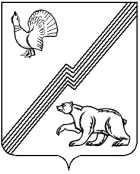 Ханты – Мансийский автономный округ – Югра (Тюменская область) Муниципальное образование – городской округ город Югорск Администрация города УПРАВЛЕНИЕ СОЦИАЛЬНОЙ ПОЛИТИКИ АДМИНИСТРАЦИИ ГОРОДА ЮГОРСКА _____________________________________________________________________________Приказ      «_28_» _декабря_ 2017 г.	           			                                                     № _140_г. Югорск         О внесении изменений         в приказ Управления от 10.01.2017 № 7 «Об утверждении муниципального заданияна оказание муниципальных услуг (работ)муниципальным учреждениям»        В связи с изменением объема финансирования по муниципальной услуги «Организация отдыха детей и молодежи» и укрупнением общественных объединений по муниципальной работе «Организация досуга детей, подростков и молодежи»,             Приказываю:Внести в приказ Управления от 10.01.2017 № 7 следующие изменения:1.1. Раздел 1 части 1 приложения 2 муниципального задания муниципальному автономному учреждению «Молодежный центр «Гелиос» изложить в новой редакции (приложение 1).1.2. Раздел 2 части 2 приложения 2 муниципального задания муниципальному автономному учреждению «Молодежный центр «Гелиос» изложить в новой редакции (приложение 2).Контроль за исполнением приказа оставляю за собой.Начальник Управления                                                                                            В.М. Бурматов С приказом ознакомлен:Директор МАУ «МЦ «Гелиос»                                                 ________________ Н.И. ВороновУникальный номер реестровой записиПоказатель, характеризующий содержание муниципальной услугиПоказатель, характеризующий содержание муниципальной услугиПоказатель, характеризующий содержание муниципальной услугиПоказатель, характеризующий условия (формы) оказания муниципальной услугиПоказатель, характеризующий условия (формы) оказания муниципальной услугиПоказатель объема муниципальной услугиПоказатель объема муниципальной услугиПоказатель объема муниципальной услугиЗначение показателя объема муниципальной услугиЗначение показателя объема муниципальной услугиЗначение показателя объема муниципальной услугиСреднегодовой размер платы (цена, тариф)Среднегодовой размер платы (цена, тариф)Среднегодовой размер платы (цена, тариф)Уникальный номер реестровой записи(наименование показателя)(наименование показателя)(наименование показателя)(наименование показателя)(наименование показателя)Наименование показателяЕдиница измерения по ОКЕИЕдиница измерения по ОКЕИ2017 год (очередной финансовый год)2018 год(1-й год планового периода)2019 год (2-й год планового периода)Уникальный номер реестровой записи(наименование показателя)(наименование показателя)(наименование показателя)(наименование показателя)(наименование показателя)Наименование показателянаименованиекод2017 год (очередной финансовый год)2018 год(1-й год планового периода)2019 год (2-й год планового периода)123456789101112131415748870000131010560710028000000000001006101102Справочник периодов пребывания - в каникулярное время с круглосуточным пребываниемКоличество человекЧеловек792409343343Уникальный номер реестровой записиПоказатель, характеризующий содержание муниципальной услугиПоказатель, характеризующий содержание муниципальной услугиПоказатель, характеризующий содержание муниципальной услугиПоказатель, характеризующий условия (формы) оказания муниципальной услугиПоказатель, характеризующий условия (формы) оказания муниципальной услугиПоказатель качества муниципальной услугиПоказатель качества муниципальной услугиПоказатель качества муниципальной услугиЗначение показателя объема муниципальной услугиЗначение показателя объема муниципальной услугиЗначение показателя объема муниципальной услугиУникальный номер реестровой записи(наименование показателя)(наименование показателя)(наименование показателя)(наименование показателя)(наименование показателя)Наименование показателяЕдиница измерения по ОКЕИЕдиница измерения по ОКЕИ2017 год (очередной финансовый год)2018 год(1-й год планового периода)2019 год (2-й год планового периода)Уникальный номер реестровой записи(наименование показателя)(наименование показателя)(наименование показателя)(наименование показателя)(наименование показателя)Наименование показателянаименованиекод2017 год (очередной финансовый год)2018 год(1-й год планового периода)2019 год (2-й год планового периода)123456789101112748870000131010560710028000000000001006101102Отсутствие обоснованных жалоб на качество оказания услугиШт.796000Способ информированияСостав размещаемой (доводимой) информацииЧастота обновления информации1231. Размещение информации на официальном сайте  администрации города Югорска, сети Интернет, печатных средствах массовой информации- Информация по оказанию муниципальной услуги учреждением (место расположения, режим работы, программно-проектная деятельность, основные направления деятельности);- Планы и отчеты по оказанию муниципальной услуги;- Актуальная информация о деятельности учрежденияВ течение года, но не реже, чем раз в месяц2. Открытые собрания (конференции)Ежегодный доклад:- объём предоставляемой муниципальной услуги, - показатели качества предоставляемой муниципальной услуги.Отчёт о выполнении муниципального задания.ЕжегодноЕжеквартально3. Информационные стендыОбъём предоставляемой муниципальной услуги, показатели качества предоставляемой муниципальной услугиВ течение года4. Предоставление информации пользователям информации по их запросу- В устной форме — по телефону или личном обращении- В письменной форме — на основании письменного обращенияПо мере необходимостиУникальный номер реестровой записиПоказатель, характеризующий содержание муниципальной работыПоказатель, характеризующий содержание муниципальной работыПоказатель, характеризующий содержание муниципальной работыПоказатель, характеризующий условия (формы) выполнения муниципальной работыПоказатель, характеризующий условия (формы) выполнения муниципальной работыПоказатель объема муниципальной работыПоказатель объема муниципальной работыПоказатель объема муниципальной работыЗначение показателя объема муниципальной работыЗначение показателя объема муниципальной работыЗначение показателя объема муниципальной работыУникальный номер реестровой записиТип досуговой деятельности(наименование показателя)(наименование показателя)(наименование показателя)(наименование показателя)(наименование показателя)Наименование показателяЕдиница измерения по ОКЕИЕдиница измерения по ОКЕИ2017 год (очередной финансовый год)2018 год(1-й год планового периода)2019 год (2-й год планового периода)Уникальный номер реестровой записиТип досуговой деятельности(наименование показателя)(наименование показателя)(наименование показателя)(наименование показателя)(наименование показателя)Наименование показателянаименованиекод2017 год (очередной финансовый год)2018 год(1-й год планового периода)2019 год (2-й год планового периода)123456789101112748870000131010560710044100300000000002100101Общественные объединенияКоличество общественных объединенийЕдиница642354040Уникальный номер реестровой записиПоказатель, характеризующий содержание муниципальной услугиПоказатель, характеризующий содержание муниципальной услугиПоказатель, характеризующий содержание муниципальной услугиПоказатель, характеризующий условия (формы) оказания муниципальной услугиПоказатель, характеризующий условия (формы) оказания муниципальной услугиПоказатель качества муниципальной услугиПоказатель качества муниципальной услугиПоказатель качества муниципальной услугиЗначение показателя объема муниципальной услугиЗначение показателя объема муниципальной услугиЗначение показателя объема муниципальной услугиУникальный номер реестровой записи(наименование показателя)(наименование показателя)(наименование показателя)(наименование показателя)(наименование показателя)Наименование показателяЕдиница измерения по ОКЕИЕдиница измерения по ОКЕИ2017 год (очередной финансовый год)2018 год(1-й год планового периода)2019 год (2-й год планового периода)Уникальный номер реестровой записи(наименование показателя)(наименование показателя)(наименование показателя)(наименование показателя)(наименование показателя)Наименование показателянаименованиекод2017 год (очередной финансовый год)2018 год(1-й год планового периода)2019 год (2-й год планового периода)123456789101112748870000131010560710044100300000000002100101Количество молодых людей, вовлеченных в общественные объединенияЧел.7921 6501 7001 800